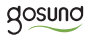 «РОЗУМНА» РОЗЕТКА З ПІДТРИМКОЮ WI-FISP 112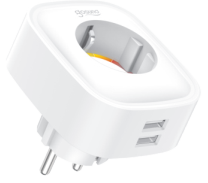 ІНСТРУКЦІЯ З ВИКОРИСТАННЯУ разі виникнення будь-яких проблем звертайтесь до компанії Gosund у мережі Facebook або безпосередньо до нашої служби підтримкиЗОВНІШНІЙ ВИГЛЯД 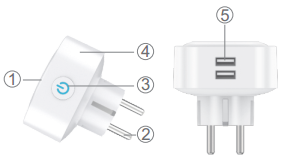 Панель розеткиШтепсельКнопка увімкнення/вимкненняВогнестійкий матеріалUSB-роз’єм, 2 шт.Примітка: Кнопка увімкнення/вимкнення може застосовуватись у якості кнопки відновлення налаштувань – тривалим натисканням на цю кнопку ви можете змінити швидкість блимання індикатора і відновити заводські налаштування. Виконуйте цю операцію лише тоді, коли ви впевнені в тому, що ви бажаєте видалити усі налаштування.ПАРАМЕТРИ№ моделі:						SP 112Номінальна напруга:				230 ВНомінальний струм:				16 А (макс.)Частота мережі змінного струму:		50/60 ГцСтрум USB-роз’єму:				2,1 А (макс.)Частота WiFi:					2,4 ГГцВСТАНОВЛЕННЯ ЗАСТОСУНКУ GOSUND APPВи можете знайти застосунок Gosund App у магазині застосунків Apple App Store або Google Play, або ж відсканувавши наведений нижче QR-код для завантаження застосунку. 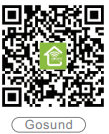 Увійдіть у інтерфейс реєстрації/входу, введіть свій номер телефону для отримання коду підтвердження щоб зареєструвати свій обліковий запис. Безкоштовний застосунок працює на усіх мобільних пристроях, що підтримують операційні системи iOS 8.0 і вище або Android 4.4 і вище. ПРИВ’ЯЗКА РОЗЕТКИ ДО ЗАСТОСУНКУПримітка: Будь-ласка, використовуйте лише офіційний застосунок Gosund App для створення облікового запису у системі Gosund App. Оберіть WiFi-мережу з частотою 2,4 ГГц для першого з’єднання.Для вибору доступні 2 режими: Легкий режим і АР режим. Легкий режим рекомендується використовувати у якості основного, але, якщо ви не можете його активувати, використовуйте АР режим. Легкий режимОберіть «Додати пристрій» (Add Device) або «+» (у верхньому правому куті).Оберіть «Електрична розетка» (Electrical outlet).Переконайтесь, що індикатор швидко блимає, після чого натисніть «Підтвердити» (Confirm).Введіть код для підключення до своєї домашньої WiFi-мережі, переконавшись, що він є правильним, після чого підтвердіть підключення.Дочекайтесь встановлення з’єднання.Після успішного з’єднання ви можете перейменувати свою розетку за власним бажанням. АР режимОберіть «Додати пристрій» (Add Device) або «+» (у верхньому правому куті).Оберіть «Електрична розетка» (Electrical outlet). Оберіть АР режим (у правому верхньому куті сторінки). Натисніть і утримуйте кнопку увімкнення/вимкнення на корпусі розетки, поки не побачите, що індикатор почне блимати повільно, після чого натисніть «Підтвердити» (Confirm) у застосунку.Оберіть свою домашню WiFi-мережу, введіть пароль для підключення у застосунку, і підтвердіть.Натисніть «Підключитись зараз» (Connect Now) Після цього ви можете увійти у налаштування Wi-Fi-мережі і обрати точку доступу з назвою «SmartLife-xxx».Після цього поверніться до застосунку Gosund App; ви побачите напис «Здійснюється підключення» (Connecting Now). Дочекайтесь встановлення з’єднання. Після успішного встановлення з’єднання ви можете перейменувати свою розетку на власний вибір та за власним бажанням..ЗНАЙОМСТВО ІЗ ЗАСТОСУНКОМ GOSUND APPА. ПристроїВи можете додавати пристрої зі списку шляхом натискання на значок «+» у верхньому правому куті сторінки. 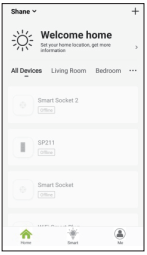 ПеремикачіПеремикачі дозволяють вмикати/вимикати ваші пристрої, які знаходяться у вас вдома. Натисніть на піктограму у правому верхньому куті сторінки, щоб мати змогу змінити назву пристрою або навіть створити групу, якщо у вас є кілька пристроїв. Тобто, ви можете одночасно вмикати або вимикати декілька пристроїв.Робота за розкладомВи можете налаштувати увімкнення або вимкнення вашої розетки за розкладом; Наприклад, автоматичне увімкнення освітлення, коли ви повертаєтесь додому, або просто автоматичне увімкнення/вимкнення освітлення у вас, щоб сторонні особи думали, що у квартирі або будинку є господар. ТаймерВи можете налаштувати увімкнення або вимкнення пристрою після завершення попередньо встановленого проміжку часу за допомогою цієї функції. Електричні параметриВи можете перевіряти в режимі реального часу і ретроспективно показники споживання електроенергії, якщо ваш пристрій оснащений функцією моніторингу споживання електроенергії. 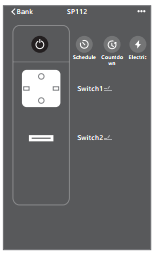 В. Сцени або сценаріїЗавдяки цій функції ви можете створювати різні сценарії та характеристики роботи пристрою за власним вподобанням. С. ПрофільМодуль «Профіль» дозволяє користувачам редагувати та в цілому керувати персональною інформацією. ІНФОРМАЦІЯ ПРО ПРАВИЛА БЕЗПЕКИДаний пристрій рекомендований для використання у приміщеннях та у сухих місцях. Електрична розетка повинна використовуватись у строгій відповідності до зазначених у цій інструкції параметрів живлення. Якщо при транспортуванні розетку було пошкоджено, будь-ласка, зверніться до продавця за заміною. Будь-ласка, дотримуйтесь правил належного підключення вашої розетки до електромережі і не дозволяйте дітям користуватись нею без вашого нагляду.Будь-ласка, пам’ятайте про необхідність забезпечення надійного контакту при підключенні розетки. Не розбирайте і не вносьте зміни у розетку, оскільки це може призвести до її пошкодження або до загрози для вашого здоров’я.ВИКОРИСТАННЯ РОЗЕТКИ РАЗОМ ІЗ ПРИСТРОЄМ AMAZON ECHOПереконайтесь, що пристрій Amazon Echo з’єднаний із  вашим обліковим записом Amazon Alexa і що у вас є діючий обліковий запис у системі Gosund.А. Активуйте наші «Навички» у застосунку AlexaУвійдіть у свій обліковий запис Amazon Alexa, оберіть пункт «Навички/Skill» у панелі налаштувань, після чого у полі пошуку введіть Gosund. Після завершення пошуку оберіть знайдений пункт Gosund і натисніть «Активувати» (Enable). 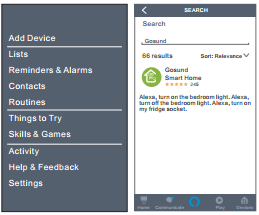 Введіть свій логін та пароль, які ви використали при реєстрації у застосунку Gosund App. Якщо пароль та логін правильні, ви перейдете на праву сторінку, що свідчитиме про з’єднання вашого облікового запису Amazon Alexa з вашим обліковим записом Gosund. В. Голосове управління «розумною» розеткою1. Після прив’язки облікового запису Alexa до вашого запису Gosund ви можете управляти роботою та функціями розетки за допомогою Amazon Echo. Для пошуку пристроїв просто скажіть «Ехо (Echo) (або Алекса (Alexa)) знайди мій пристрій». Ви також можете обрати пункт «Додати пристрій» (Add device) для пошуку своєї «розумної» розетки. Echo почне шукати ваш пристрій, який є у списку у застосунку Gosund Арр. Для виведення результатів необхідно приблизно 20 сек. Або ви можете, у застосунку Alexa натиснути на пункт «Знайти пристрої» (Discover devices) і одразу побачите на екрані список доступних пристроїв. Примітка: «Ехо» (Echo) - одне із слів, які використовуються для пробудження пристрою; двома іншими словами є «Алекса» (Alexa) і «Амазон» (Amazon). 2. Список функцій, що підтримуютьсяВи можете управляти пристроями, віддаючи наступні вказівки:«Алекса, увімкни/вимкни *** (назва «розумної» розетки)«Алекса, увімкни лампу».«Алекса, вимкни лампу».Примітка: Назва пристрою повинна відповідати назві вашої розетки у застосунку Gosund App. Рекомендується використовувати прості назви, що легко вимовляються англійською мовою. ОБСЛУГОВУВАННЯ ПІСЛЯ ПРОДАЖУ ТА ГАРАНТІЯУсі вироби компанії Gosund постачаються із обмеженою гарантією виробника тривалістю 24 місяців з дня продажу. У нашій компанії є професійна команда з підтримки користувачів, які розглядає та реагує на ваші звернення або питання стосовно нашої продукції. У разі виникнення подібних запитань просимо вас звертатись до нас за адресою: service.eu@gosund.com або за допомогою нашої офіційної сторінки у Facebook: https://www.facebook.com/gosund.official. Ми готові зробити все можливе для того, щоб допомогти вам вирішити будь-які проблеми, з якими ви можете зіткнутись при використанні наших виробів. Ми цінуємо вашу довіру, підтримку та готовність працювати разом. 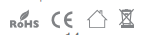 